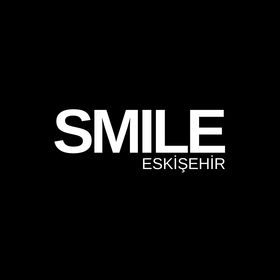 Smile Eskişehir kliniğini websitesine giriş yaparak online randevu talep etmektesiniz. Randevunuzun oluşturup kaydedilmesi için ad, soyad, iletişim bilgilerinize ilişkin veriler ve tarafımıza rızanızla iletmiş olduğunuz sağlık verileriniz tarafımızca, Anayasa hükümleri, Kişisel Verilerin Korunması Kanunu ve ilgili mevzuata uygun şekilde işlenmektedir. Detaylı aydınlatma metnine websitemizden ulaşabilirsiniz.ÖZEL SMİLE ESKİŞEHİR DİŞ SAĞLIK POLİKLİNİĞİ SANAYİ VE TİCARET LİMİTED ŞİRKETİ (Smile Eskişehir) tarafından sunulan hizmetler ve faaliyetler kapsamında toplanan veya tarafımca verilen kişisel verilerimin kullanılarak; hizmet, tedavi, randevu ve kampanya bildirimleri, iptal ve değişiklik bildirimleri, ürün ve/veya hizmetlerin tanıtımı, promosyon bilgilendirmeleri, kişiye özel kampanya, kişisel ve genel/özel gün kutlama ve tebrik mesajları gönderme ve arama yapılmasına, reklam, hedefleme, analiz, web sitesi/sosyal medya hesapları üzerinden giriş yapanın kimlik bilgilerini teyit etmek, iletişim için adres ve diğer gerekli bilgileri kaydetmek ve online randevu alımlarında verilen onaylı bilgiler doğrultusunda tedavi ve hizmet için gerekli randevu bilgilerini kaydetmek, gerekli işlemleri ve bilgilendirmeleri yapabilmek için tarafıma bilgilendirici sms ve e-posta gönderilmesini, iletişim numaramdan aranarak tarafıma bilgilendirme yapılmasını, Smile Eskişehir tarafından verilen tıbbi hizmet öncesi ve sonrası fotoğraflarımın saklanmasını, bu fotoğraflarımın, şirket içi yazılım ve kurumsal videolarda gerekli görülürse şirkete ait sosyal medya hesaplarında kullanılmasına;AÇIK ONAY VERİYORUM ****Yukarıda yer alan metin klinik websitesinden online randevu talep eden hastalara bilgilendirme yapılması ve açık onaylarının alınması için hazırlanmıştır. İlgili metin websitede online randevu talep ekranında açılmalı, detaylı aydınlatma metnine ilişkin ilgili kısma , veri sahiplerinin ulaşabileceği link koyulmalı, randevunun kaydedilebilmesi için ziyaretçinin metni okuduktan sonra “onaylıyorum” izni vermesi halinde formun başarılı şekilde kaydedilebilmesi işleminin yapılması gerekmektedir.